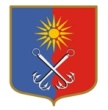 ОТРАДНЕНСКОЕ ГОРОДСКОЕ ПОСЕЛЕНИЕ КИРОВСКОГО МУНИЦИПАЛЬНОГО РАЙОНА ЛЕНИНГРАДСКОЙ ОБЛАСТИСОВЕТ ДЕПУТАТОВЧЕТВЁРТОГО СОЗЫВАР Е Ш Е Н И Еот «02» октября 2019 года №7О внесении изменений в решение совета депутатов МО «Город Отрадное» от 07.02.2018 года № 6 «Об организации участия населения в осуществлении местного самоуправления в иных формах на территории города Отрадное»В соответствии с Федеральным законом от 06.10.2003 № 131-ФЗ «Об общих принципах организации местного самоуправления в Российской Федерации», учитывая положения областного закона от 22.04.2019 года № 25-оз «О внесении изменений в статьи 1 и 3 областного закона «О содействии участию населения в осуществлении местного самоуправления в иных формах на территориях административных центров и городских посёлков муниципальных образований Ленинградской области» совет депутатов МО «Город Отрадное» решил:1.  Внести изменения в Положение об организации деятельности инициативной комиссии на территории города Отрадное, утверждённое решением совета депутатов МО «Город Отрадное» от 07.02.2018 года № 6 «Об организации участия населения в осуществлении местного самоуправления в иных формах на территории города Отрадное» (далее – Положение):1.1. изложить абзац второй п. 2.5. Положения в следующей редакции:«- гражданами, проживающими постоянно или преимущественно на территории административного центра и обладающими активным избирательным правом;».2. Настоящее решение вступает в силу со дня его официального опубликования.Глава муниципального образования                                             М.Г. Таймасханов   ПОЯСНИТЕЛЬНАЯ  ЗАПИСКАк решению«О внесении изменений в решение совета депутатов МО «Город Отрадное» от 07.02.2018 года № 6 «Об организации участия населения в осуществлении местного самоуправления в иных формах на территории города Отрадное»Областным законом от 22.04.2019 года № 25-оз внесены изменения в абзац второй части 5 статьи 3 областного закона от 15 января 2018 года № 3-оз «О содействии участию населения в осуществлении местного самоуправления в иных формах на территориях административных центров и городских поселков муниципальных образований Ленинградской области», а именно, уточнено, что кандидатуры членов инициативной комиссии могут быть выдвинуты гражданами, проживающими постоянно или преимущественно на территории административного центра и обладающими активным избирательным правом.В предыдущей редакции закона данная норма звучала следующим образом: «населением территории административного центра».В связи с изменением областного законодательства необходимо привести в соответствие с ним нормативный правовой акт МО «Город Отрадное».